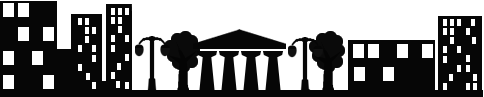 Daugavpilī30.08.2017. UZAICINĀJUMS
iesniegt piedāvājumu1.Pasūtītājs.Pašvaldības SIA “Sadzīves pakalpojumu kombināts”Višķu iela 21 K, Daugavpilī, LV-5410Tālr.Nr.:65424769Fakss:65424769e-pasts: spkpsia@gmail.commājas lapa: www.sadzive.lvkontaktpersona: Nikolajs Koblencs, tālr.Nr.27797276Centrbēdzes ventilatora iegāde ražošanas saimniecības notekūdeņu stacijas saimniecības vajadzībām2.Iepirkuma priekšmeta apraksts:2.1. Centrbēdzes ventilatora iegāde ražošanas saimniecības notekūdeņu stacijas saimniecības vajadzībām, saskaņā ar pielikumu Nr.1.3.Piedāvājumu var iesniegt: 3.1. Personīgi, vai pa pastu Višķu ielā 21K, Daugavpilī ( 2.stāvā, kabinētā  Nr.1), 3.2. pa e-pastu: spkpsia@gmail.com (ieskanētā veidā vai parakstītu ar drošo elektronisku parakstu),3.3. piedāvājuma iesniegšanas termiņs līdz 2017.gada 6.septembrim, plkst.12:00.4.Paredzamā līguma izpildes termiņš: 3 ( trīs) mēneši no līguma noslēgšanas brīža. 5.Piedāvājumā jāiekļauj:5.1.pretendenta rakstisks iesniegums par dalību iepirkumu procedūrā, kas sniedz īsas ziņas par pretendentu (pretendenta nosaukums, juridiskā adrese, reģistrācijas Nr., kontaktpersonas vārds, uzvārds, tālrunis, fakss, e-pasts);5.2.pretendents iesniedz:5.2.1. Centrbēdzes ventilatora pasi, garantijas laiks ne mazāk, kā 3 (trīs) gadi.5.2.2.Finanšu piedāvājumā cena jānorāda euro bez PVN 21%. Cenā jāiekļauj visas izmaksas.6.Izvēles kritērijs: finanšu piedāvājums ar viszemāko cenu .7.Informācija par rezultātiem:  Ar lēmumu var iepazīties mājas lapā: www.sadzive.lv. Iepirkumu komisijas priekšsēdētājs					A.Jeršovs 